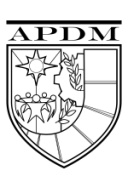 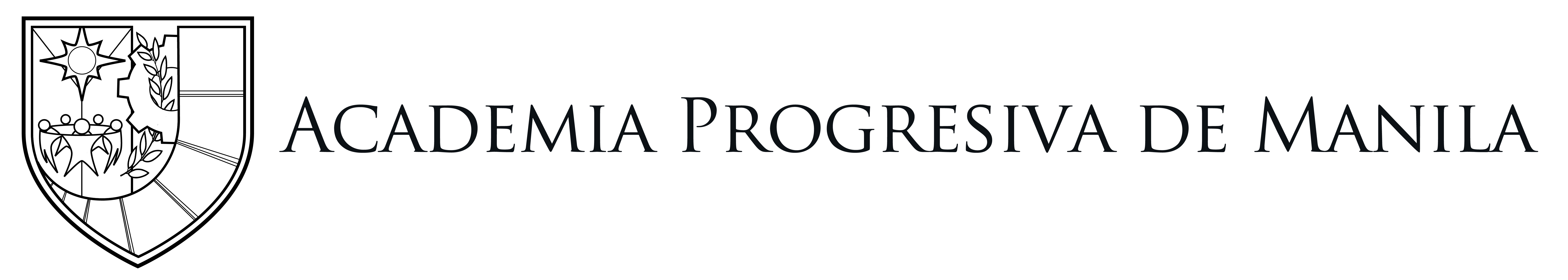                    Preparing your child for life.                   #62 San Rafael St., Brgy. Plainview, Mandaluyong        Tel. No.: 655-7275/ 531-1551         Email: admin@apdmphilippines.comDATABASE FORMStudent Number (to be filled out by admin) ____________________Registration Date (mm/dd/yy) ___/___/______STUDENT INFORMATIONEDUCATIONAL BACKGROUNDFAMILY BACKGROUNDMEDICAL INFORMATIONSERVICE INFORMATIONADDITIONAL NOTES:  Please write any other pertinent personal information that may help us serve your child better.CERTIFICATION(To be completed by the evaluator)Evaluator’s Feedback:__________________________________________________________________________________________________________________________________________________________________________________________________________________________________________________________________________________________________________________________________________________________________________________________________________________Program Information:	Grade Level:  ____________________________		Category  	 		Regular			Inclusion			Mainstream	Other Recommendations: ____________________________________________________________________________________________Evaluator’s signature and printed nameDate: __________________________